Prüfungsunterricht im Ausbildungsfach …..Gestelltes Thema:Thema:Prüfungsausschuss:Hiermit versichere ich, dass ich den vorliegenden Unterrichtsentwurf selbständig verfasst und verwendete Quellen und Hilfsmittel einschließlich KI vollständig angegeben habe.<Schulort>, den <Datum>    Unterschrift Kandidat*in1 Konzept2 Lerngruppe3 Rahmenbedingungenörtliche Begebenheiten / Lehrplan / Lernsituation mit Einbettung der Stunde4 Kompetenzauswahl5 Didaktisch-methodischen Entscheidungendidaktische Elemente / Methoden / Sozialformen6 Unterrichtsverlaufsplanunggraphischtabellarisch7 Freiräume, situative Entscheidungen und nicht gegangene Wege8 Beobachtungsschwerpunkte für Ausbilderinnen und Ausbilder9 Materialien und Medienverwendete Literatur / QuellenangabenAnhang: eingesetzte Arbeitsblätter / Präsentationen / Tafelbilder / erwartete Schülerlösungen etc.Umfang des Unterrichtsentwurfs 5 bis 7 Seiten (ohne Anhang oder Materialien oder Deckblatt)Maxi Musterfrau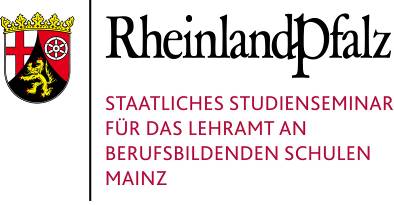 Datum: Zeit: Ausbildungsschule / Telefonnummer: Klasse: Schulinterne Bezeichnung der Klasse: Raum: Besprechungs-raum: Name:E-Mail-Adresse:Leitung der Kommission:BP-Leitung: Fachleitung: Vertretung der Schule: ZeitPhaseVerlauf/InhalteMethode/SozialformMedien/MaterialMethodisch-didaktische Begründung